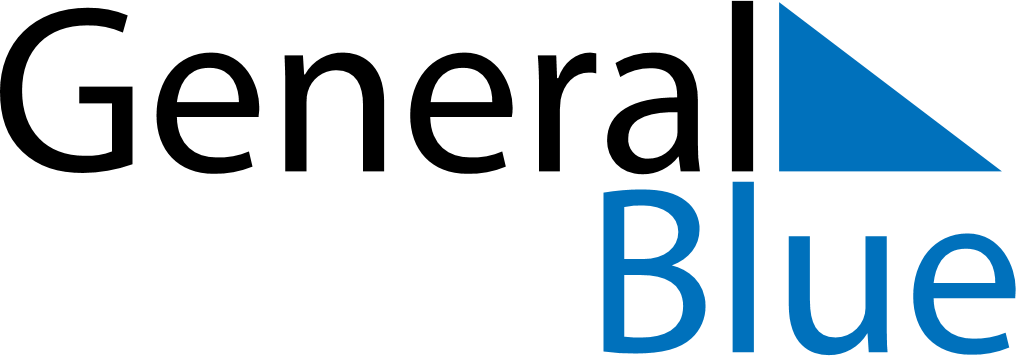 Weekly CalendarJanuary 13, 2020 - January 19, 2020Weekly CalendarJanuary 13, 2020 - January 19, 2020Weekly CalendarJanuary 13, 2020 - January 19, 2020Weekly CalendarJanuary 13, 2020 - January 19, 2020Weekly CalendarJanuary 13, 2020 - January 19, 2020Weekly CalendarJanuary 13, 2020 - January 19, 2020MONDAYJan 13TUESDAYJan 14WEDNESDAYJan 15THURSDAYJan 16FRIDAYJan 17SATURDAYJan 18SUNDAYJan 19